Publicado en  el 24/03/2015 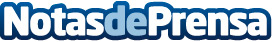 Pura artesanía: el motor W32 más pequeño del mundoDatos de contacto:Nota de prensa publicada en: https://www.notasdeprensa.es/pura-artesania-el-motor-w32-mas-pequeno-del_1 Categorias: Automovilismo Industria Automotriz http://www.notasdeprensa.es